Bibliothek GeStiK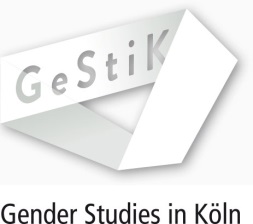 HANDZETTEL ZUR AUSLEIHE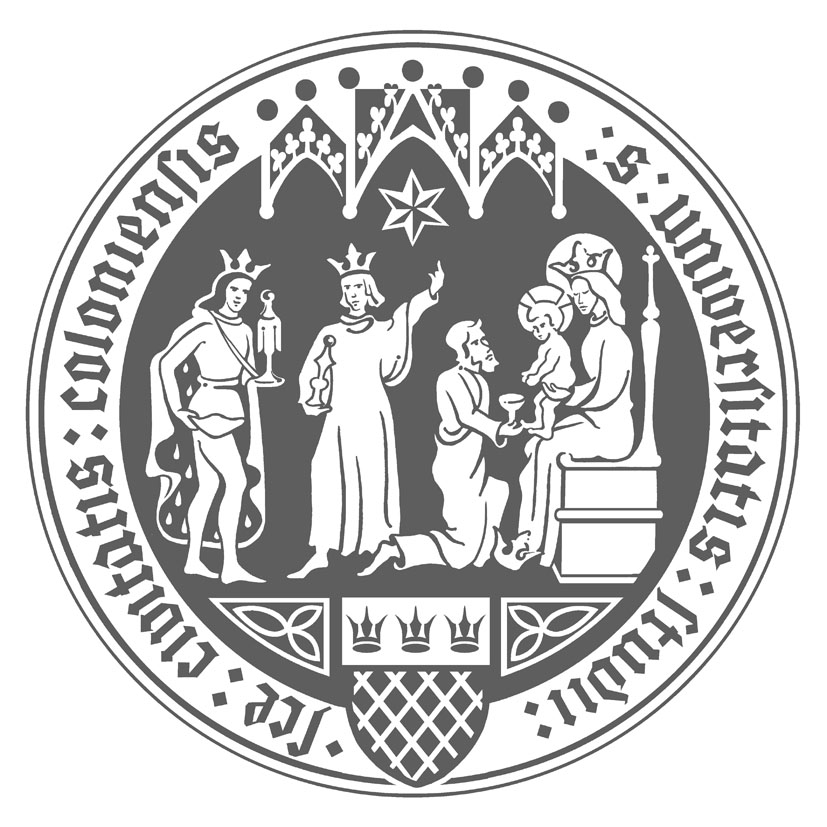 Ich bestätige mit meiner Unterschrift den Erhalt der aufgelisteten Medien und sichere deren sorgsamen Umgang und die fristgerechte Rückgabe nach zwei Wochen zu. _____________________________                                        ______________________________       Unterschrift Entleiher_in				            Unterschrift Mitarbeiter_in Entleiher_inEntleihdatumRückgabedatumStraßePLZ/ OrtTelefonE-MailMatrikelnummerSignatur      Verfasser_in /Herausgeber_inTitel12345